REPUBLIKA E SHQIPËRISËKOMISIONI QENDROR I ZGJEDHJEVE                                                             V E N D I MPËR MIRATIMIN E LISTAVE SHUMEMËRORE TË PARTISË “PARTIA BASHKIMI DEMOKRISTIAN SHQIPTAR” PËRZGJEDHJETPËR KUVENDIN TË DATËS 25.06.2017Komisioni Qendror i Zgjedhjeve në mbledhjen e datës  28.05.2017, me pjesëmarrjen e:Klement	ZGURI-		KryetarHysen		OSMANAJ-		Zv/kryetarBledar		SKËNDERI-		AnëtarDenar		BIBA-			AnëtarEdlira		JORGAQI-		AnëtareGëzim		VELESHNJA-		AnëtarVera		SHTJEFNI-		AnëtareShqyrtoi çështjen me:OBJEKT:	Miratimi i listave shumemërore te Partisë Bashkimi Demokristian Shqiptar për zgjedhjet për Kuvendin të datës 25.06.2017.BAZË LIGJORE:	Neni 23, pika 1, germa a, neni 67, neni 72 të Ligjit nr.10019, datë 29.12.2008 “Kodi Zgjedhor i Republikës së Shqipërisë” i ndryshuar. Neni 3 pika 3, neni 41 i ligjit 44/2015 “Kodi Procedurave Administrative”. Neni 2 i ligjit 138/2017 “Për garantimin e integritetit të personave që zgjidhen, emërohen ose ushtrojnë funksione publike”, Dekreti i Presidentit te Republikës se Shqipërisë nr.10352, datë 21.05.2017.Komisioni Qendror i Zgjedhjeve pasi shqyrtoi dokumentacionin e paraqitur si dhe dëgjoi diskutimet e përfaqësuesve të partive politike, V Ë R E N:Presidenti i Republikës, në mbështetje të nenit 92, shkronja “gj”, dhe nenit 93 të Kushtetutës së Republikës së Shqipërisë, si dhe të nenit 9, paragrafi 1, të ligjit nr.10019, datë 29.12.2008 “Kodi Zgjedhor i Republikës së Shqipërisë” i ndryshuar, me Dekretin nr.10352, datë 21.05.2017 ka caktuar datën 25.06.2017 për zgjedhjet për Kuvendin e Shqipërisë.Partia Bashkimi Demokristian Shqiptar, është regjistruar si subjekt zgjedhor për zgjedhjet për Kuvendin e Shqipërisë, me vendimin e KQZ-së nr.69, datë 20.03.2017.Në bazё të nenit 67, dhe nenit 72, të ligjit nr.10019, datë 29.12.2008 “Kodi Zgjedhor i Republikës së Shqipërisë” Partia Bashkimi Demokristian Shqiptar ka paraqitur në KQZ dokumentacionin për miratimin e listave shumemërore. Dokumentacioni I paraqitur përmban:Listat shumemёrore për 12 Zonat Zgjedhore;Deklarimin për vendet sipas kuotës gjinore, për çdo zone zgjedhore;Deklaratat e kandidatёve tё listave shumёmёrore, tё cilёt deklarojnё se gёzojnё tё drejtёne votёs dhe se pranojnё të kandidojnë si kandidat të listës shumemërore të Partisë Bashkimi Demokristian Shqiptar;Kopje të dokumentit të identifikimit për të gjithë kandidatët e listave shumemërore;Vërtetimin nr.13prot., datë13.03.2017 nga Kuvendi  i Shqipërisë i cili vërteton                      z. Eduard Ndocaj është deputet i Legjislaturës së VIII-tetë Kuvendit të Republikës së Shqipërisë;Jetëshkrimin për të gjithë kandidatët e listës shumemërore;Formularin e vetëdeklarmit, në zbatim të ligjit 138/2015 “Për garantimin e integritetit tëpersonave që zgjidhen, emërohen ose ushtrojnë funksione publike”.Në bazë të nenit 68, pika 3 të Kodit Zgjedhor përjashtohen nga detyrimi për depozitimin në KQZ të nënshkrime vetë zgjedhësve mbështetës, partia të cilat zotërojnë një mandate të paktën në 6 muajt e fundit. Z. Ndocaj ka fituar mandatin e deputetit me vendimin e KQZ-së nr. 970, datë 26.10.2015.Referuar vendimit të Gjykatës së Rrethit Gjyqësor Tiranë, të datës 10.02.2017, me objekt “Regjistrimin ë regjistrin e partive politike të vendimit të Kongresit të Partisë Bashkimi Demokristian Shqiptar datë 04.12.2016” Z. Eduard Ndocaj më vendimin e Kongresit të Partisë Bashkimi Demokristian Shqiptar datë 04.12.2016, është zgjedhur Kryetar I Partisë.Në mbledhjen e datës 28.05.2017 në bazë të nenit 73, të Kodit Zgjedhor, Dekretit nr.10352, datë 21.05.2017,Komisioni Qendror i Zgjedhjeve verifikoi listat shumemërore të kandidatëve për deputet të Partisë Bashkimi Demokristian Shqiptar dhe dokumentacionin bashkëngjitur të paraqitur.Në zbatim të ligjit 138/2015 “Për garantimin e integritetit të personave që zgjidhen, emërohen ose ushtrojnë funksione publike”, KQZ verifikoi të dhënat në formularët e vetëdeklarimit për secilin kandidat të listës shumemërore. Nga verifikimi i të dhënave në formularin e vetëdeklarimit, rezulton se:Ndrec Lekë Baloj kandidat në listën shumë emërore Partia Bashkimi Demokristian Shqiptar  me numër rendor 02, qarku Vlorë ka deklaruar në pikën 5 të formularit të vetëdeklarimit se është akuzuar nga Gjykata e Lil Francë për kryerjen e veprës penale “Emigrim i Paligjshëm”, nëpërmjet një vendimi përfundimtar “Depërtim”, në pikën 7 të formularit të vetëdeklarimit ka deklaruar se ndaj tij është marrë masë dëbimi “Emigrant i paligjshëm” nga qyteti Calais, Francë.Tom Pren Bitraj   kandidat në listën shumë emërore Partia Bashkimi Demokristian Shqiptar  me numër rendor 02, qarku Lezhë ka deklaruar në pikën 1 të formularit të vetëdeklarimit se është akuzuar nga Gjykata e Apelit Tiranë për kryerjen e veprës penale “Shkelje e Kodit Rrugor”, duke u vendosur masa e dënimit 80.000 lekë gjobë.Në zbatim të ligjit 138/2015 “Për garantimin e integritetit të personave që zgjidhen, emërohen ose ushtrojnë funksione publike”, KQZ verifikoi të dhënat në formularët e vetëdeklarimit për secilin kandidat të listës shumemërore. Nga verifikimi i të dhënave në formularin e vetëdeklarimit, rezulton se  asnjë kandidat nuk është në kushtet e nenit 2, të ligjit nr.138/2015, për refuzimin e tyre si kandidat për deputet të Partisë Bashkimi Demokristian Shqiptar.PËR KËTO ARSYE:Komisioni Qendror  i Zgjedhjeve, pas verifikimeve përkatëse referuar nenit 3, pika 3 nenit 41 të ligjit 44/2015 “Kodi Procedurave Administrative”, mbështetur në nenin 23, pika 1, gërma a neni 67, neni 72, pika 1 dhe 2 të Ligjit nr.10019, datë 29.12.2008 “Kodi Zgjedhor i Republikës së Shqipërisë” neni 2 i ligjit 138/2015“Për garantimin e integritetit të personave që zgjidhen, emërohen ose ushtrojnë funksione publike” , Dekretit të Presidentit te Republikës së Shqiperisë nr.10352, datë 21.05.2017.V E N D O S I:Miratimin e listave shumemërore tё kandidatёve pёr deputet, të Partisë Bashkimi Demokristian Shqiptar për Zonat Zgjedhore Qarku Berat, Qarku Dibër, Qarku Durrës, Qarku Elbasan, Qarku Fier, Qarku Gjirokastër, Qarku Korçë, Qarku Kukës, Qarku Lezhë, Qarku Shkodër, Qarku Tiranë dhe Qarku Vlorë për zgjedhjet për Kuvendin e Shqipërisë të vitit 2017, sipas lidhjes nr.1, bashkëlidhur këtij vendimi.Ky vendim hyn në fuqi menjëherë.Kundër këtij vendimi mund të bëhet ankim në Kolegjin Zgjedhor pranë Gjykatës së Apelit Tiranë, brenda 5 ditëve nga shpallja e tij.Klement	ZGURI-		KryetarHysen		OSMANAJ-		Zv/kryetarBledar	SKËNDERI-		AnëtarDenar 	BIBA-			AnëtarEdlira		JORGAQI-		AnëtareGëzim		VELESHNJA-		AnëtarVera		SHTJEFNI-		Anëtare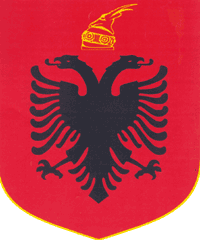 